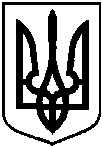  СУМСЬКА МІСЬКА РАДА VІІ СКЛИКАННЯ      СЕСІЯ РІШЕННЯвід         2016 року            №   -   МРм. Суми	З метою визначення планувальної організації, просторової композиції та параметрів забудови території кварталу по пр. Козацькому у м. Суми для забезпечення воїнів АТО та їх сімей земельними ділянками, відповідно до статей 8, 10, 16, 19, 21 Закону України «Про регулювання містобудівної діяльності» та розділу IV Порядку розроблення містобудівної документації, затвердженого наказом Міністерства регіонального розвитку, будівництва та житлово-комунального господарства України від 16.11.2011 № 290, керуючись статтею 25 Закону України «Про місцеве самоврядування в Україні», Сумська міська радаВИРІШИЛА:1. Розробити містобудівну документацію «Детальний план території  по вул. Нахімова у м. Суми».2. Визначити замовником розроблення містобудівної документації, зазначеної в пункті першому цього рішення, департамент містобудування та земельних відносин Сумської міської ради (Бондаренко О.О.).3. Департаменту містобудування та земельних відносин Сумської міської ради здійснити заходи з організації розроблення містобудівної документації «Детальний план території кварталу по вул. Нахімова у м. Суми» та проведення громадських слухань щодо врахування громадських інтересів до проекту даної містобудівної документації.        4. Департаменту комунікацій та інформаційної політики Сумської міської ради (Кохан А.І.) у двотижневий строк з дня прийняття даного рішення забезпечити його оприлюднення.Міський голова								    О.М. ЛисенкоВиконавець: БондаренкоІніціатор розгляду питання – депутат Сумської міської ради Галицький М.О.Про розроблення містобудівної документації «Детальний план території  по вулиці Нахімова у м. Суми.»